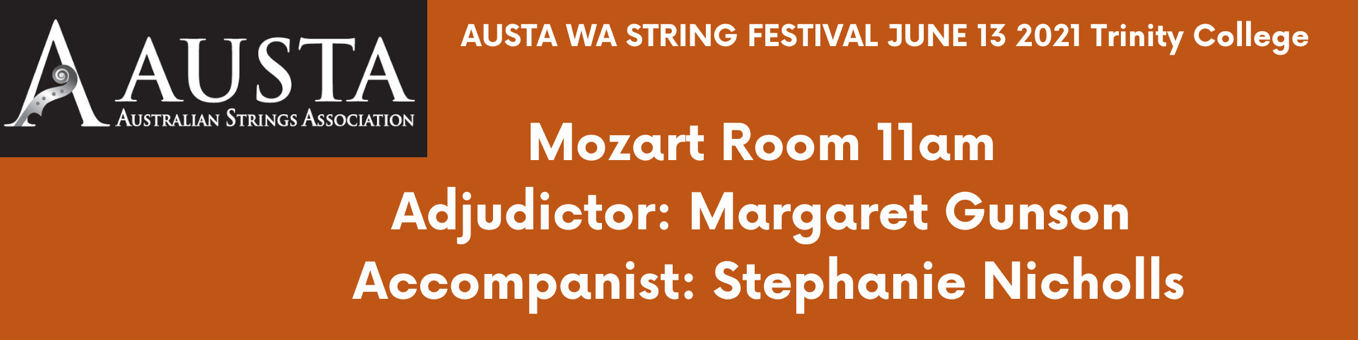 Alex Grove     First Base - Louise ChamberlainJoanna Wang      Elegy - Bruce LawrenceAtsu Tsuru      Sonata for Violin Solo No. 1 in G Minor, BWV 1001: III. Siciliana - J. S. BachTrio Fantastique (Uma Sky Fisher, Ari Fisher & Jordan Scott)Piano Trio Miniatures, Set 3, Valse Russe & Hornpipe - Frank BridgeLakshika Fernando      Swing and Swang – BaileyVer Son Goh     Berceuse (David Stone)Noah Wang     Berceuse - Aleksandr Aleksandrovich II'inskiyNatasha Foo       Romance – Henryk WieniawskiCarol Lam     The Butterfly Lovers Violin ConcertoStacey Shan     Gavotte – David PopperXinnui Qiu       Minuet no. 2 Ari Fisher       Tarantella op. 23 – William Henry Squire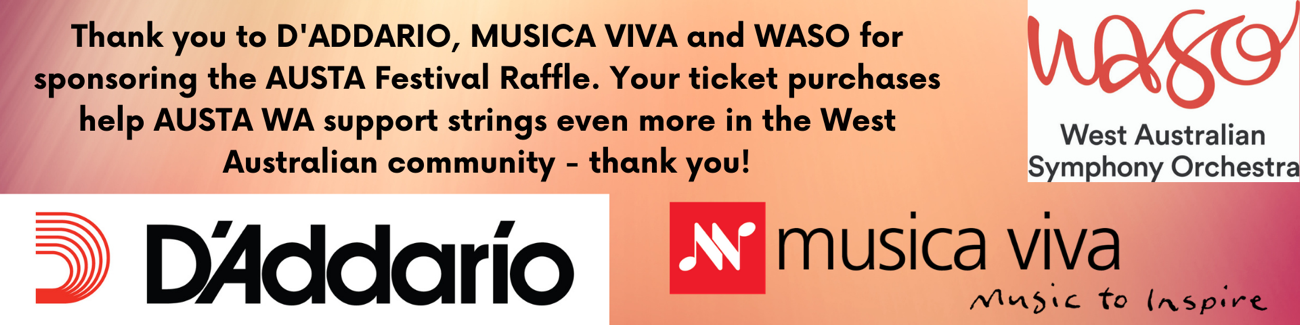 